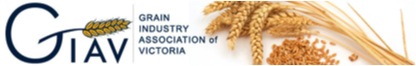 GIAV Annual Lunch & AGMFriday 6 September 2019Harbour Room, 2 Pier Road, St Kilda9.30am for 10:00am - Industry Update & AGM12.00pm for 12.30pm – Annual LunchRegistration / Payment - Tax invoice – ABN 56 556 354 727Registration Fee - $125.00 per personI enclose cheque (payable to GIAV)Direct deposit to GIAV account (please quote your company or contact name)  Account Name:  Grain Industry Association of Victoria IncBSB:  083 231     Account No. 48725 4079Please fax or email confirmation of direct deposit to 03 9818 2444 or giav@giav.com.auCard No. __ ___ __ ___    __ ___ __ ___    __ __ ___ ___    __ __ ___ ___  Exp Date:__________Signature: __________________ Cardholders Name:__________________  Amount: $________Please reply by 29 August. There can be no refunds after August 29.  Please retain for your records, as on completion this form serves as a tax receipt.Name and company (for badges)Special Dietary RequirementsCost @ $125ppTotal CostTotal Cost$Please charge this amount to my credit cardMastercardVisa   Post to:GIAV, P O Box 2252, Hawthorn  VIC  3122Further information:Tel: 0413 835 793   Fax: 03 9818 2444  Email: giav@giav.com.au